Change of Location Approval RequestFor Temporary Construction SourcesHot Mix Asphalt PlantsConcrete Batch PlantsSand & Gravel Processing PlantsCompany Name: Class II General Permit No.: AP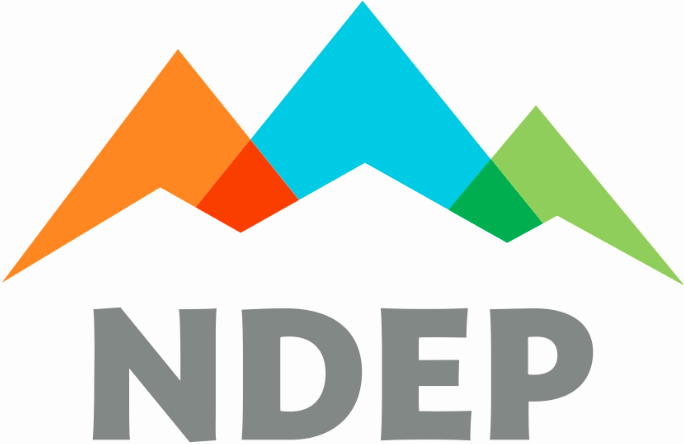 Please Submit Request to:Nevada Division of Environmental ProtectionBureau of Air Pollution Control, Class II Permitting Branch901 South Stewart Street, Suite 4001Carson City, Nevada  89701-5249Phone (775) 687-9349Important InformationThe request packet contains: General Company Information FormRequest FeeEmission Calculation Form(s)Special Use Area Additional Information Forms (if applicable)Process NarrativeProcess Flow Diagram(s)Location Map(s)Request Certification Document with Required AttachmentsPlease see the Guidance Document for additional instructions on how to complete the request.A printed copy of the request must be submitted (mailed or hand delivered), along with an electronic version.The request filing fee of $200 per emission unit as required by Nevada Administrative Code (NAC) 445B.331 must be submitted with the completed request. Checks must be made payable to the “Nevada State Treasurer, Environmental Protection” with “BAPC” noted in the memo line. Fees may also be submitted electronically at https://epayments.ndep.nv.gov/. For crushers and screens, the BAPC considers the associated transfers in and out as part of the crusher or screen.  As a result, the crusher and screen, along with the associated transfers in and out are considered as one emission unit.  Fee wise this means that the $200 that is submitted for each crusher and screen also covers their associated transfers in and out.This request shall only be used to apply for Change of Location Approvals for operating scenarios as prescribed under the Class II General Air Quality Operating Permit For Temporary Construction Sources (Hot Mix Asphalt Plants, Concrete Batch Plants, and Sand & Gravel Processing Plants) issued on May 7, 2017.  If other activities that have the potential to impact air quality are planned, other permits may be required This request for a Change of Location Approval under the Class II General Air Quality Operating Permit For Temporary Construction Sources must be signed by the Responsible Official, as defined in NAC 445B.156.  The certification/signature page is the last page of the request and the original “wet” signature must be provided.All items in the request must be addressed.  If an item does not apply, “N/A” or similar notation must be entered in the appropriate blank.  All other information must be provided.  Incomplete requests will be returned to the Responsible Official within 10 working days of receipt of the request. General Company Information Form1.	Company Name and Address:2.	Responsible Official Name, Title, and Address:3.	Location and Driving Directions for the requested Change of Location Approval (For Example: From Elko, Nevada, 4 miles south of I-80 at xx Interchange):Form 1A – Change of Location Emission Unit List: Particulate Emissions (PM) Units Calculation Form3[Use this table or equivalent spreadsheet to request operating parameters and calculated particulate emissions for each emission unit.  Use Form 1B in addition to Form 1A for units that also emit gaseous pollutants (e.g., Asphalt Plant Drum Dryers, etc.)]Form 1B – Change of Location Emission Unit List:  Gaseous Emissions Units Calculation Form3[Use Form 1B in addition to Form 1A for emission units that also emit gaseous pollutants (e.g., Asphalt Plant Drum Dryers, etc.)]Form 1C – Special Use Area Additional Information1[Use Form 1C if applying for a Change of Location Approval in the Special Use Area as described in the Class II General Air Quality Operating Permit For Temporary Construction Sources]Form 1D – Special Use Area Additional Information[Use Form 1D if applying for a Change of Location Approval in the Special Use Area as described in the Class II General Air Quality Operating Permit For Temporary Construction Sources.  In addition to filling out this form, please provide a topographic map (or similar satellite-image map) showing the entire fence line boundary for the proposed Change of Location.]REQUEST CERTIFICATION DOCUMENT(With Required Attachments)Please check all applicable boxes below to indicate the information provided in your request submittal:	General Company Information Form	Request Fee Attached ($200 for each emission unit (NAC 445B.331)) 	Request Fee Electronically Submitted ($200 for each emission unit (NAC 445B.331)) 	Form 1A – Particulate Emissions Calculation Form(s) 	Form 1B – Gaseous Emissions Calculation Form 	Form 1C – Special Use Area Form (if applicable) 	Form 1D – Special Use Area Form (if applicable) 	Process Flow Diagrams(s) of the emission units as they will be set up, including identification of all pollution control(s) and which emission units are controlled by these devices.  All emission units must be identified by name 	Process Narrative which details the flow of material as shown in the Process Flow Diagram(s) 	Topographic Map (or similar satellite-image map) indicating the exact location of each emission unit 	Special Use Area Map (topographic map or similar satellite-image map) – showing the entire fence line boundary for the proposed Change of Location (if applicable)	Request Certification Document with Original “Wet” SignaturePLEASE NOTE THE FOLLOWING REQUIREMENTS WHICH APPLY TO APPLICANTS DURING THE REQUEST PROCESS:A.	A request for a change of the location of an emission unit must be made in writing to the Director and submitted with the fee for each operating permit at least 10 days before each change of location. An owner or operator must not operate the emission unit at the new location until the Director approves the location [NAC 445B.331].B.	Submission of fraudulent data or other information may result in prosecution for an alleged criminal offense [NRS 445B.470].D.	Pursuant to NAC 445B.156, Responsible Official means:1.	For a corporation:(a)	A president;(b)	A vice president in charge of a principal business function;(c)	A secretary;(d)	A treasurer; or(e)	An authorized representative of such a person who is responsible for the overall operation of the facility and who is designated in writing by an officer of the corporation and approved in advance by the Director.2.	For a partnership or sole proprietorship, a general partner or the proprietor, respectively.3.	For a municipality or a state, federal or other public agency, a ranking elected official or a principal executive officer, including, for a federal agency, a chief executive officer who has responsibility for the overall operations of a principal geographic unit of the agency.4.	For an affected source, the designated representative or his or her alternate, as defined in 42 U.S.C. § 7651a(26).CERTIFICATION:  I certify that, based on information and belief formed after reasonable inquiry, the statements and information contained in this request are true, accurate and complete.Name:Address:City:State:Zip Code:Phone:Fax:Name:Title:Address:City:State:Zip Code:Phone:Fax:Email:Township(s): N;Range(s):Range(s):Range(s):E;Section(s):UTM Coordinates of Front entry of the Facility (NAD 83, Zone 11): UTM Coordinates of Front entry of the Facility (NAD 83, Zone 11): UTM Coordinates of Front entry of the Facility (NAD 83, Zone 11): UTM Coordinates of Front entry of the Facility (NAD 83, Zone 11): UTM Coordinates of Front entry of the Facility (NAD 83, Zone 11): UTM Coordinates of Front entry of the Facility (NAD 83, Zone 11): UTM Coordinates of Front entry of the Facility (NAD 83, Zone 11): UTM Coordinates of Front entry of the Facility (NAD 83, Zone 11): UTM Coordinates of Front entry of the Facility (NAD 83, Zone 11): UTM Coordinates of Front entry of the Facility (NAD 83, Zone 11): UTM Coordinates of Front entry of the Facility (NAD 83, Zone 11): UTM Coordinates of Front entry of the Facility (NAD 83, Zone 11): m East;m East;m East;m East;m North;Nearest City:County: Hydrographic Basin:Hydrographic Basin:Hydrographic Basin:Hydrographic Basin:Hydrographic Basin:Does any other temporary or stationary source exist at or near this location?   □Yes  □NoDoes any other temporary or stationary source exist at or near this location?   □Yes  □NoDoes any other temporary or stationary source exist at or near this location?   □Yes  □NoDoes any other temporary or stationary source exist at or near this location?   □Yes  □NoDoes any other temporary or stationary source exist at or near this location?   □Yes  □NoDoes any other temporary or stationary source exist at or near this location?   □Yes  □NoDoes any other temporary or stationary source exist at or near this location?   □Yes  □NoIf yes, explain:If yes, explain:If yes, explain:If yes, explain:If yes, explain:Does proposed project disturb or cover 5 or more acres of land?   □Yes  □NoDoes proposed project disturb or cover 5 or more acres of land?   □Yes  □NoDoes proposed project disturb or cover 5 or more acres of land?   □Yes  □NoDoes proposed project disturb or cover 5 or more acres of land?   □Yes  □NoDoes proposed project disturb or cover 5 or more acres of land?   □Yes  □NoDoes proposed project disturb or cover 5 or more acres of land?   □Yes  □NoDoes proposed project disturb or cover 5 or more acres of land?   □Yes  □NoDoes proposed project disturb or cover 5 or more acres of land?   □Yes  □NoDoes proposed project disturb or cover 5 or more acres of land?   □Yes  □NoDoes proposed project disturb or cover 5 or more acres of land?   □Yes  □NoDoes proposed project disturb or cover 5 or more acres of land?   □Yes  □NoDoes proposed project disturb or cover 5 or more acres of land?   □Yes  □NoDoes process include asphalt plant?  □Yes  □No  Does process include asphalt plant?  □Yes  □No  Does process include asphalt plant?  □Yes  □No  Does process include asphalt plant?  □Yes  □No  Does process include asphalt plant?  □Yes  □No  If yes, include date of initial (or most recent) performance test:If yes, include date of initial (or most recent) performance test:If yes, include date of initial (or most recent) performance test:If yes, include date of initial (or most recent) performance test:If yes, include date of initial (or most recent) performance test:If yes, include date of initial (or most recent) performance test:If yes, include date of initial (or most recent) performance test:Driving Directions from nearest city to the source: Driving Directions from nearest city to the source: Driving Directions from nearest city to the source: Driving Directions from nearest city to the source: Driving Directions from nearest city to the source: Driving Directions from nearest city to the source: Driving Directions from nearest city to the source: Driving Directions from nearest city to the source: Emission Unit DescriptionEmission Unit DescriptionEmission Unit IdentifierControl DeviceOperating ParametersOperating ParametersOperating ParametersOperating ParametersEmission Factors1Emission Factors1Emission Factors1PM EmissionsPM EmissionsPM10 EmissionsPM10 EmissionsPM2.5 EmissionsPM2.5 EmissionsEmission Unit DescriptionEmission Unit DescriptionEmission Unit IdentifierControl Devicetons/hourtons/jobhours/daysetback (meters)PMPM10PM2.5PM EmissionsPM EmissionsPM10 EmissionsPM10 EmissionsPM2.5 EmissionsPM2.5 EmissionsEmission Unit DescriptionEmission Unit DescriptionEmission Unit IdentifierControl Devicetons/hourtons/jobhours/daysetback (meters)lb/tonlb/tonlb/tonlb/daytons/joblb/daytons/joblb/daytons/jobAABCDEFGHIJK(=D*F*H)L(=E*H/2000)M(=D*F*I)N(=E*I/2000)O(=D*F*J)P(=E*J/2000)Total 2Total 2Total 2Total 2Total 2Total 2Total 2Total 2Total 2Total 2Footnotes: (1) The Emission Factors established in Section IV of the Class II General Air Quality Operating Permit For Temporary Construction Sources must be used. 	(2) The total of PM, PM10, and PM2.5 emissions for all units must not exceed limits in Section V of the Class II General Air Quality Operating Permit For Temporary Construction Sources.	(3) Use additional forms as necessary.Footnotes: (1) The Emission Factors established in Section IV of the Class II General Air Quality Operating Permit For Temporary Construction Sources must be used. 	(2) The total of PM, PM10, and PM2.5 emissions for all units must not exceed limits in Section V of the Class II General Air Quality Operating Permit For Temporary Construction Sources.	(3) Use additional forms as necessary.Footnotes: (1) The Emission Factors established in Section IV of the Class II General Air Quality Operating Permit For Temporary Construction Sources must be used. 	(2) The total of PM, PM10, and PM2.5 emissions for all units must not exceed limits in Section V of the Class II General Air Quality Operating Permit For Temporary Construction Sources.	(3) Use additional forms as necessary.Footnotes: (1) The Emission Factors established in Section IV of the Class II General Air Quality Operating Permit For Temporary Construction Sources must be used. 	(2) The total of PM, PM10, and PM2.5 emissions for all units must not exceed limits in Section V of the Class II General Air Quality Operating Permit For Temporary Construction Sources.	(3) Use additional forms as necessary.Footnotes: (1) The Emission Factors established in Section IV of the Class II General Air Quality Operating Permit For Temporary Construction Sources must be used. 	(2) The total of PM, PM10, and PM2.5 emissions for all units must not exceed limits in Section V of the Class II General Air Quality Operating Permit For Temporary Construction Sources.	(3) Use additional forms as necessary.Footnotes: (1) The Emission Factors established in Section IV of the Class II General Air Quality Operating Permit For Temporary Construction Sources must be used. 	(2) The total of PM, PM10, and PM2.5 emissions for all units must not exceed limits in Section V of the Class II General Air Quality Operating Permit For Temporary Construction Sources.	(3) Use additional forms as necessary.Footnotes: (1) The Emission Factors established in Section IV of the Class II General Air Quality Operating Permit For Temporary Construction Sources must be used. 	(2) The total of PM, PM10, and PM2.5 emissions for all units must not exceed limits in Section V of the Class II General Air Quality Operating Permit For Temporary Construction Sources.	(3) Use additional forms as necessary.Footnotes: (1) The Emission Factors established in Section IV of the Class II General Air Quality Operating Permit For Temporary Construction Sources must be used. 	(2) The total of PM, PM10, and PM2.5 emissions for all units must not exceed limits in Section V of the Class II General Air Quality Operating Permit For Temporary Construction Sources.	(3) Use additional forms as necessary.Footnotes: (1) The Emission Factors established in Section IV of the Class II General Air Quality Operating Permit For Temporary Construction Sources must be used. 	(2) The total of PM, PM10, and PM2.5 emissions for all units must not exceed limits in Section V of the Class II General Air Quality Operating Permit For Temporary Construction Sources.	(3) Use additional forms as necessary.Footnotes: (1) The Emission Factors established in Section IV of the Class II General Air Quality Operating Permit For Temporary Construction Sources must be used. 	(2) The total of PM, PM10, and PM2.5 emissions for all units must not exceed limits in Section V of the Class II General Air Quality Operating Permit For Temporary Construction Sources.	(3) Use additional forms as necessary.Footnotes: (1) The Emission Factors established in Section IV of the Class II General Air Quality Operating Permit For Temporary Construction Sources must be used. 	(2) The total of PM, PM10, and PM2.5 emissions for all units must not exceed limits in Section V of the Class II General Air Quality Operating Permit For Temporary Construction Sources.	(3) Use additional forms as necessary.Footnotes: (1) The Emission Factors established in Section IV of the Class II General Air Quality Operating Permit For Temporary Construction Sources must be used. 	(2) The total of PM, PM10, and PM2.5 emissions for all units must not exceed limits in Section V of the Class II General Air Quality Operating Permit For Temporary Construction Sources.	(3) Use additional forms as necessary.Footnotes: (1) The Emission Factors established in Section IV of the Class II General Air Quality Operating Permit For Temporary Construction Sources must be used. 	(2) The total of PM, PM10, and PM2.5 emissions for all units must not exceed limits in Section V of the Class II General Air Quality Operating Permit For Temporary Construction Sources.	(3) Use additional forms as necessary.Footnotes: (1) The Emission Factors established in Section IV of the Class II General Air Quality Operating Permit For Temporary Construction Sources must be used. 	(2) The total of PM, PM10, and PM2.5 emissions for all units must not exceed limits in Section V of the Class II General Air Quality Operating Permit For Temporary Construction Sources.	(3) Use additional forms as necessary.Footnotes: (1) The Emission Factors established in Section IV of the Class II General Air Quality Operating Permit For Temporary Construction Sources must be used. 	(2) The total of PM, PM10, and PM2.5 emissions for all units must not exceed limits in Section V of the Class II General Air Quality Operating Permit For Temporary Construction Sources.	(3) Use additional forms as necessary.Footnotes: (1) The Emission Factors established in Section IV of the Class II General Air Quality Operating Permit For Temporary Construction Sources must be used. 	(2) The total of PM, PM10, and PM2.5 emissions for all units must not exceed limits in Section V of the Class II General Air Quality Operating Permit For Temporary Construction Sources.	(3) Use additional forms as necessary.AEmission Unit DescriptionEmission Unit DescriptionEmission Unit DescriptionBEmission Unit IdentifierEmission Unit IdentifierEmission Unit IdentifierCControl DeviceControl DeviceDtons/hourEtons/jobFhours/dayGsetback (meters)Emission Factors (lb/ton)1Emission Factors (lb/ton)1HPMIPM10JPM2.5KNOxLSO2MCONVOCEmission Factors (lb/ton)1Emission Factors (lb/ton)1PM EmissionsPM EmissionsPM10 EmissionsPM10 EmissionsPM10 EmissionsPM2.5 EmissionsPM2.5 EmissionsPM2.5 EmissionsNOx EmissionsNOx EmissionsNOx EmissionsSO2 EmissionsSO2 EmissionsSO2 EmissionsCO EmissionsCO EmissionsCO EmissionsVOC EmissionsVOC Emissionslb/daytons/joblb/daytons/jobtons/joblb/daytons/jobtons/joblb/daytons/jobtons/joblb/daytons/jobtons/joblb/daytons/jobtons/joblb/daytons/job=(D*F*H)=(E*H/2000)=(D*F*I)=(E*I/2000)=(E*I/2000)=(D*F*J)=(E*J/2000)=(E*J/2000)=(D*F*K)=(E*K/2000)=(E*K/2000)=(D*F*L)=(E*L/2000)=(E*L/2000)=(D*F*M)=(E*M/2000)=(E*M/2000)=(D*F*N)=(E*N/2000)AEmission Unit DescriptionEmission Unit DescriptionEmission Unit DescriptionBEmission Unit IdentifierEmission Unit IdentifierEmission Unit IdentifierCControl DeviceControl DeviceDtons/hourEtons/jobFhours/dayGsetback (meters)Emission Factors (lb/ton)1Emission Factors (lb/ton)1HPMIPM10JPM2.5KNOxLSO2MCONVOCEmission Factors (lb/ton)1Emission Factors (lb/ton)1PM EmissionsPM EmissionsPM10 EmissionsPM10 EmissionsPM10 EmissionsPM2.5 EmissionsPM2.5 EmissionsPM2.5 EmissionsNOx EmissionsNOx EmissionsNOx EmissionsSO2 EmissionsSO2 EmissionsSO2 EmissionsCO EmissionsCO EmissionsCO EmissionsVOC EmissionsVOC Emissionslb/daytons/joblb/daytons/jobtons/joblb/daytons/jobtons/joblb/daytons/jobtons/joblb/daytons/jobtons/joblb/daytons/jobtons/joblb/daytons/job=(D*F*H)=(E*H/2000)=(D*F*I)=(E*I/2000)=(E*I/2000)=(D*F*J)=(E*J/2000)=(E*J/2000)=(D*F*K)=(E*K/2000)=(E*K/2000)=(D*F*L)=(E*L/2000)=(E*L/2000)=(D*F*M)=(E*M/2000)=(E*M/2000)=(D*F*N)=(E*N/2000)AEmission Unit DescriptionEmission Unit DescriptionEmission Unit DescriptionBEmission Unit IdentifierEmission Unit IdentifierEmission Unit IdentifierCControl DeviceControl DeviceDtons/hourEtons/jobFhours/dayGsetback (meters)Emission Factors (lb/ton)1Emission Factors (lb/ton)1HPMIPM10JPM2.5KNOxLSO2MCONVOCEmission Factors (lb/ton)1Emission Factors (lb/ton)1PM EmissionsPM EmissionsPM10 EmissionsPM10 EmissionsPM10 EmissionsPM2.5 EmissionsPM2.5 EmissionsPM2.5 EmissionsNOx EmissionsNOx EmissionsNOx EmissionsSO2 EmissionsSO2 EmissionsSO2 EmissionsCO EmissionsCO EmissionsCO EmissionsVOC EmissionsVOC Emissionslb/daytons/joblb/daytons/jobtons/joblb/daytons/jobtons/joblb/daytons/jobtons/joblb/daytons/jobtons/joblb/daytons/jobtons/joblb/daytons/job=(D*F*H)=(E*H/2000)=(D*F*I)=(E*I/2000)=(E*I/2000)=(D*F*J)=(E*J/2000)=(E*J/2000)=(D*F*K)=(E*K/2000)=(E*K/2000)=(D*F*L)=(E*L/2000)=(E*L/2000)=(D*F*M)=(E*M/2000)=(E*M/2000)=(D*F*N)=(E*N/2000)TotalPM EmissionsTotalPM EmissionsTotalPM10 EmissionsTotalPM10 EmissionsTotalPM2.5 EmissionsTotalPM2.5 EmissionsTotalNOx EmissionsTotalNOx EmissionsTotalSO2 EmissionsTotalSO2 EmissionsTotalCO EmissionsTotalCO EmissionsTotalVOC EmissionsTotalVOC Emissionslb/daytons/joblb/daytons/joblb/daytons/joblb/daytons/joblb/daytons/joblb/daytons/joblb/daytons/jobEmissions Totals 2Footnotes: (1) The Emission Factors established in Section IV of the Class II General Air Quality Operating Permit For Temporary Construction Sources must be used.	(2) The total of PM, PM10, PM2.5, NOX, SO2, CO and VOC emissions for all units must not exceed limits in Section V of the Class II General Air Quality Operating Permit For Temporary Construction Sources.	(3) Use additional forms as necessary.Footnotes: (1) The Emission Factors established in Section IV of the Class II General Air Quality Operating Permit For Temporary Construction Sources must be used.	(2) The total of PM, PM10, PM2.5, NOX, SO2, CO and VOC emissions for all units must not exceed limits in Section V of the Class II General Air Quality Operating Permit For Temporary Construction Sources.	(3) Use additional forms as necessary.Footnotes: (1) The Emission Factors established in Section IV of the Class II General Air Quality Operating Permit For Temporary Construction Sources must be used.	(2) The total of PM, PM10, PM2.5, NOX, SO2, CO and VOC emissions for all units must not exceed limits in Section V of the Class II General Air Quality Operating Permit For Temporary Construction Sources.	(3) Use additional forms as necessary.Footnotes: (1) The Emission Factors established in Section IV of the Class II General Air Quality Operating Permit For Temporary Construction Sources must be used.	(2) The total of PM, PM10, PM2.5, NOX, SO2, CO and VOC emissions for all units must not exceed limits in Section V of the Class II General Air Quality Operating Permit For Temporary Construction Sources.	(3) Use additional forms as necessary.Footnotes: (1) The Emission Factors established in Section IV of the Class II General Air Quality Operating Permit For Temporary Construction Sources must be used.	(2) The total of PM, PM10, PM2.5, NOX, SO2, CO and VOC emissions for all units must not exceed limits in Section V of the Class II General Air Quality Operating Permit For Temporary Construction Sources.	(3) Use additional forms as necessary.Footnotes: (1) The Emission Factors established in Section IV of the Class II General Air Quality Operating Permit For Temporary Construction Sources must be used.	(2) The total of PM, PM10, PM2.5, NOX, SO2, CO and VOC emissions for all units must not exceed limits in Section V of the Class II General Air Quality Operating Permit For Temporary Construction Sources.	(3) Use additional forms as necessary.Footnotes: (1) The Emission Factors established in Section IV of the Class II General Air Quality Operating Permit For Temporary Construction Sources must be used.	(2) The total of PM, PM10, PM2.5, NOX, SO2, CO and VOC emissions for all units must not exceed limits in Section V of the Class II General Air Quality Operating Permit For Temporary Construction Sources.	(3) Use additional forms as necessary.Footnotes: (1) The Emission Factors established in Section IV of the Class II General Air Quality Operating Permit For Temporary Construction Sources must be used.	(2) The total of PM, PM10, PM2.5, NOX, SO2, CO and VOC emissions for all units must not exceed limits in Section V of the Class II General Air Quality Operating Permit For Temporary Construction Sources.	(3) Use additional forms as necessary.Footnotes: (1) The Emission Factors established in Section IV of the Class II General Air Quality Operating Permit For Temporary Construction Sources must be used.	(2) The total of PM, PM10, PM2.5, NOX, SO2, CO and VOC emissions for all units must not exceed limits in Section V of the Class II General Air Quality Operating Permit For Temporary Construction Sources.	(3) Use additional forms as necessary.Footnotes: (1) The Emission Factors established in Section IV of the Class II General Air Quality Operating Permit For Temporary Construction Sources must be used.	(2) The total of PM, PM10, PM2.5, NOX, SO2, CO and VOC emissions for all units must not exceed limits in Section V of the Class II General Air Quality Operating Permit For Temporary Construction Sources.	(3) Use additional forms as necessary.Footnotes: (1) The Emission Factors established in Section IV of the Class II General Air Quality Operating Permit For Temporary Construction Sources must be used.	(2) The total of PM, PM10, PM2.5, NOX, SO2, CO and VOC emissions for all units must not exceed limits in Section V of the Class II General Air Quality Operating Permit For Temporary Construction Sources.	(3) Use additional forms as necessary.Footnotes: (1) The Emission Factors established in Section IV of the Class II General Air Quality Operating Permit For Temporary Construction Sources must be used.	(2) The total of PM, PM10, PM2.5, NOX, SO2, CO and VOC emissions for all units must not exceed limits in Section V of the Class II General Air Quality Operating Permit For Temporary Construction Sources.	(3) Use additional forms as necessary.Footnotes: (1) The Emission Factors established in Section IV of the Class II General Air Quality Operating Permit For Temporary Construction Sources must be used.	(2) The total of PM, PM10, PM2.5, NOX, SO2, CO and VOC emissions for all units must not exceed limits in Section V of the Class II General Air Quality Operating Permit For Temporary Construction Sources.	(3) Use additional forms as necessary.Footnotes: (1) The Emission Factors established in Section IV of the Class II General Air Quality Operating Permit For Temporary Construction Sources must be used.	(2) The total of PM, PM10, PM2.5, NOX, SO2, CO and VOC emissions for all units must not exceed limits in Section V of the Class II General Air Quality Operating Permit For Temporary Construction Sources.	(3) Use additional forms as necessary.Footnotes: (1) The Emission Factors established in Section IV of the Class II General Air Quality Operating Permit For Temporary Construction Sources must be used.	(2) The total of PM, PM10, PM2.5, NOX, SO2, CO and VOC emissions for all units must not exceed limits in Section V of the Class II General Air Quality Operating Permit For Temporary Construction Sources.	(3) Use additional forms as necessary.Emission Unit DescriptionEmission Unit IdentifierUTM Coordinates (NAD 83, Zone 11)UTM Coordinates (NAD 83, Zone 11)Release Height (ft)Drop Length (ft)Emission Unit Dimensions L x W x H(ft)Stack Height (ft)Stack Inside Diameter or L x W Dimensions (ft)Stack Flow Rate (acfm)Stack Exit Velocity (ft/sec)Stack Temperature (°F)Requested Hours of OperationRequested Hours of OperationEmission Unit DescriptionEmission Unit IdentifierEasting (m)Northing (m)Release Height (ft)Drop Length (ft)Emission Unit Dimensions L x W x H(ft)Stack Height (ft)Stack Inside Diameter or L x W Dimensions (ft)Stack Flow Rate (acfm)Stack Exit Velocity (ft/sec)Stack Temperature (°F)Start Time (AM/PM)End Time (AM/PM)ABCDEFGHIJKLMNFootnote:  	(1) Use additional forms as necessary.Footnote:  	(1) Use additional forms as necessary.Footnote:  	(1) Use additional forms as necessary.Footnote:  	(1) Use additional forms as necessary.Footnote:  	(1) Use additional forms as necessary.Footnote:  	(1) Use additional forms as necessary.Footnote:  	(1) Use additional forms as necessary.Footnote:  	(1) Use additional forms as necessary.Footnote:  	(1) Use additional forms as necessary.Footnote:  	(1) Use additional forms as necessary.Footnote:  	(1) Use additional forms as necessary.Footnote:  	(1) Use additional forms as necessary.Footnote:  	(1) Use additional forms as necessary.Footnote:  	(1) Use additional forms as necessary.Corner NumberCorner Location of Fence Line Boundary for the proposed Change of LocationCorner Location of Fence Line Boundary for the proposed Change of LocationCorner NumberUTM Easting (m)(NAD 83, Zone 11)UTM Easting (m)(NAD 83, Zone 11)ABCSignature of Responsible OfficialPrint or Type Name and TitleDate